大南國小112學年度本土語言授課教師名冊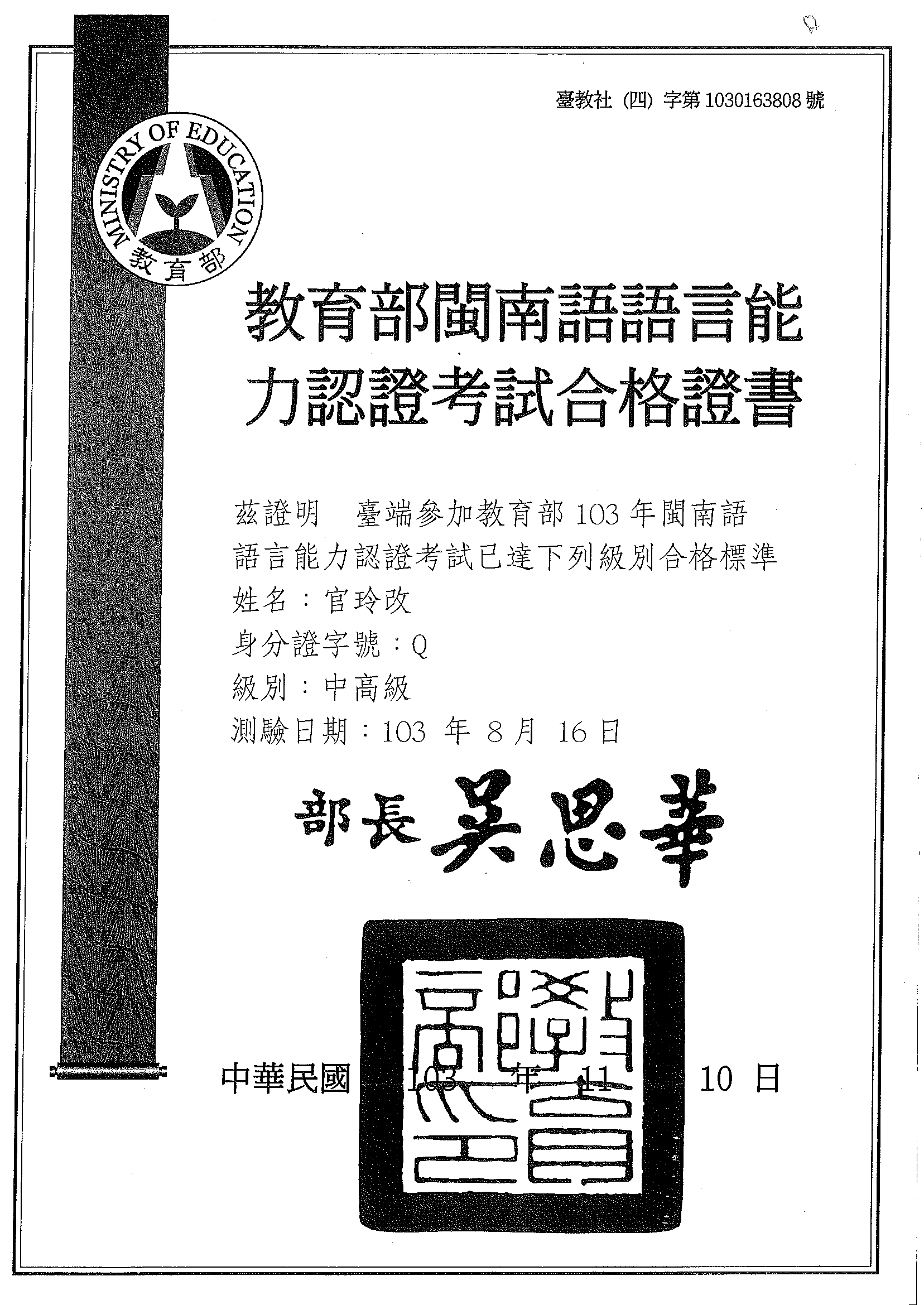 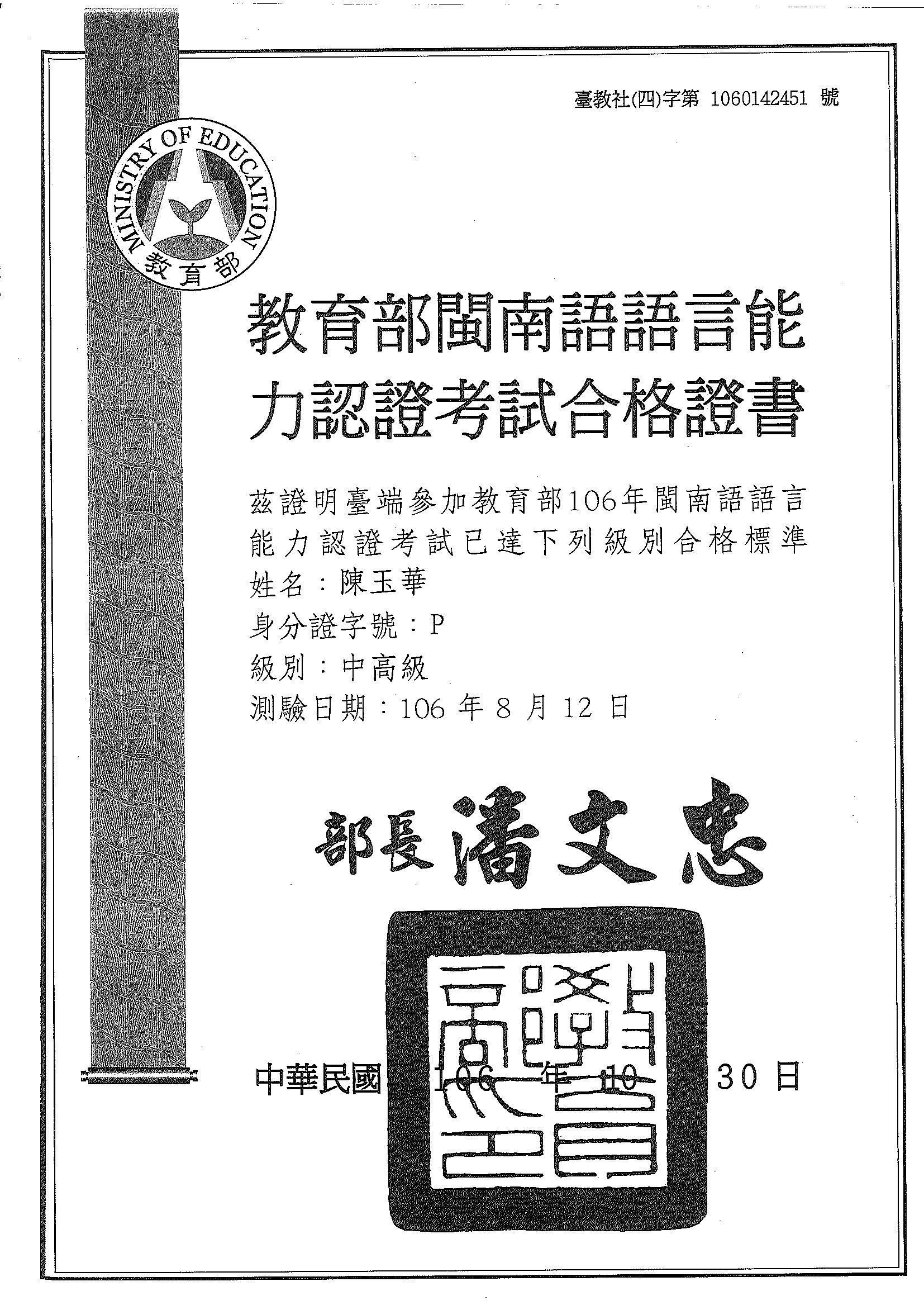 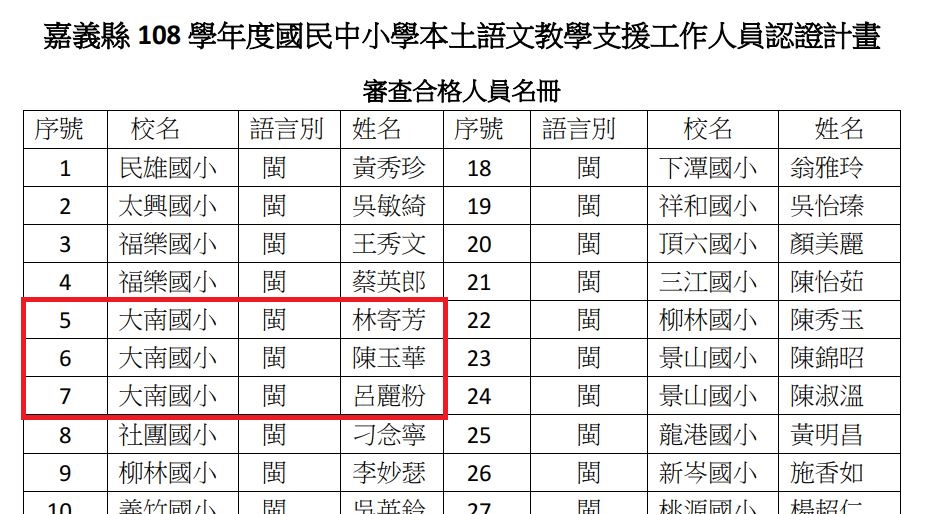 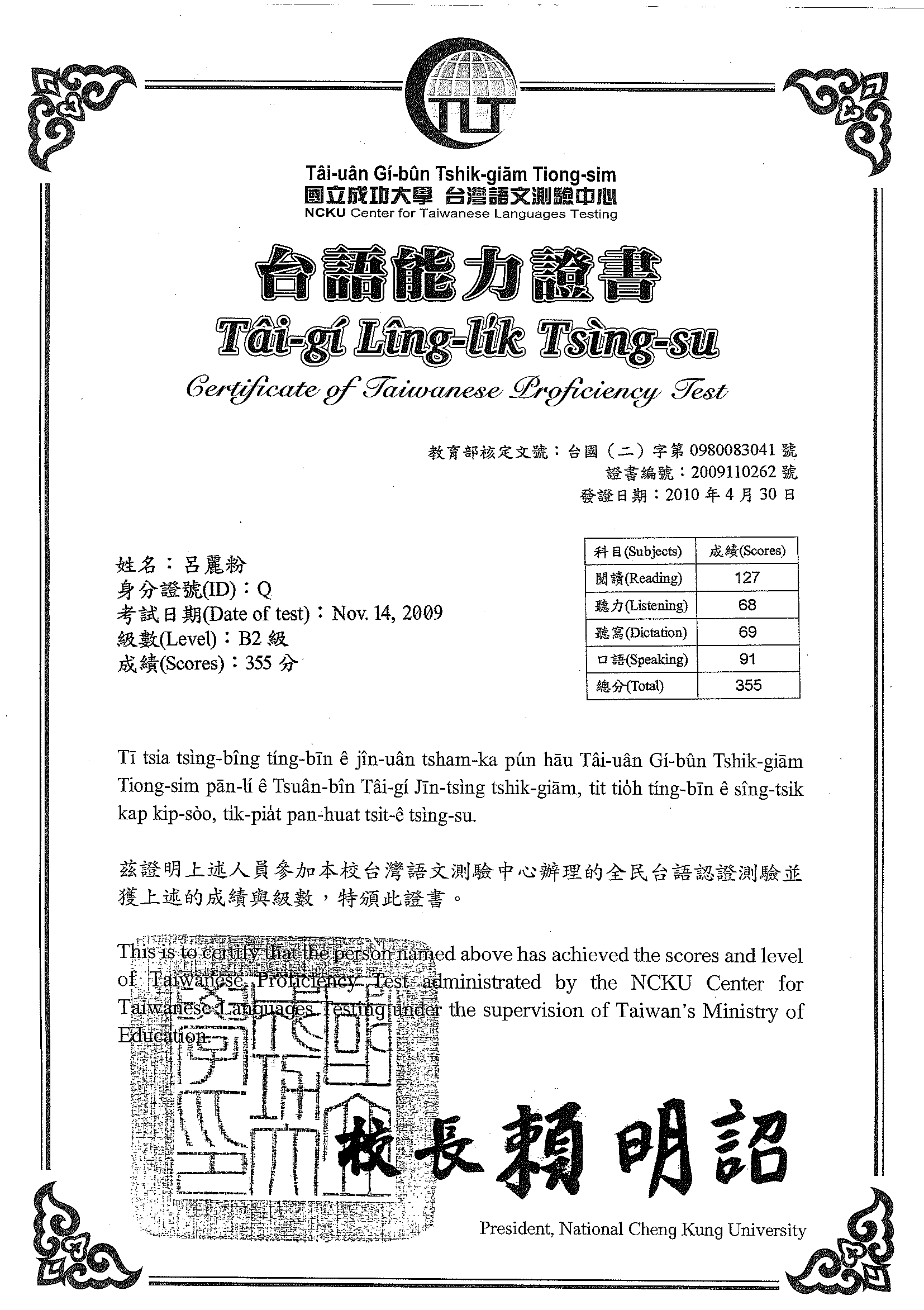 教學班級授課教師師資資格ㄧ甲二甲、三甲四甲、五甲六甲官玲改103年通過本土語言能力中高級認證分校一二乙、分校三四五乙陳玉華106年通過本土語言能力中高級認證